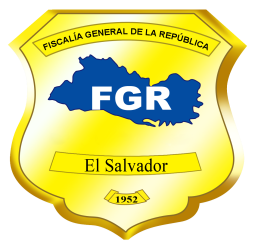 Fiscalía General de la RepúblicaUnidad de Acceso a la Información PúblicaSolicitud Nº 160-UAIP-FGR-2020FISCALÍA GENERAL DE LA REPÚBLICA, UNIDAD DE ACCESO A LA INFORMACIÓN PÚBLICA. San Salvador, a las catorce horas con treinta minutos del día veintiuno de mayo de dos mil veinte.Se recibió con fecha veintitrés de abril del presente año, solicitud de información en el correo electrónico institucional de esta Unidad, conforme a la Ley de Acceso a la Información Pública (en adelante LAIP), enviada por la ciudadana ----------------------------------------------, con Documento Único de Identidad número ------------------------------------------------------------------------------------------------------------------, de la que se hacen las siguientes CONSIDERACIONES:En virtud de la Emergencia Nacional por la pandemia COVID-19, los términos y plazos procesales en los procedimientos administrativos y procesos judiciales, cualquiera que sea la materia y la instancia, se encuentran suspendidos, esto conforme a los Decretos Legislativos número 593, de fecha 14 de marzo de 2020, publicado en el Diario Oficial N° 52, Tomo N° 426, de la misma fecha, en el que se decretó Estado de Emergencia Nacional de la Pandemia por COVID-19; número 599, del 20 de marzo de 2020, publicado en el Diario Oficial N° 58, Tomo N° 426; de la misma fecha en el cual se reformó el artículo 9 del Decreto Legislativo No. 593, de fecha 14 de marzo de 2020, Decreto Legislativo número 611, del 29 de marzo de 2020, publicado en el Diario Oficial N° 65, Tomo N° 426, de fecha 29 de marzo de 2020; Decreto Legislativo número 622, de fecha 12 de abril de 2020, publicado en el Diario Oficial N° 73, Tomo N° 427, de la misma fecha, en el cual se prorroga la vigencia del Decreto número 593 y sus reformas posteriores, por el plazo de cuatro días; el número 631, del 16 de abril de 2020, publicado en el Diario Oficial N° 77, Tomo N° 427, de la misma fecha, en el cual se prorroga la vigencia del Decreto número 593 y sus reformas posteriores; el 634, del 30 de abril de 2020, publicado en el Diario Oficial N° 87, Tomo N° 427 de la misma fecha;  y el 644 del 14 de mayo de 2020, publicado en el Diario Oficial N° 99, Tomo N° 427 de fecha 16 de mayo de 2020, en el que se decretó la Disposición Transitoria para la Ampliación de Plazos Judiciales y Administrativos en el Marco de la Ley de Regularización para el Aislamiento, Cuarentena, Observación y Vigilancia por COVID-19;  razón por la cual, en esta fecha se está dando respuesta a su solicitud de información.  II. De la solicitud presentada, se tiene que la interesada literalmente pide se le proporcione la siguiente información: “Cuantas denuncias han recibido por el delito de extorsion en el municipio de Sensuntepeque, Departamento de Cabañas. Entre la micro y pequeña empresa de Sensuntepeque ¿Cuál es la más afectada por el delito de extorsion? Según denuncias.Cuantos casos se han judicializado, por el delito de extorsion, en el municipio de Sensuntepeque, Cabañas. Cuantas condenas ha habido por el delito de extorsion en SensuntepequeCuantas absoluciones ha habido por el delito de extorsion en Sensuntepeque”Período Solicitado: Desde el 01 de enero hasta el 31 de diciembre de 2019.III. Conforme a los artículos 66 LAIP, 72 y 163 inciso 1° de la Ley de Procedimientos Administrativos (en adelante LPA), se han analizado los requisitos de fondo y forma que debe cumplir la solicitud, verificando que ésta cumple con los requisitos legales, de claridad y precisión; y habiendo la interesada enviado copia de su Documento de Identidad, conforme a lo establecido en el artículo 52 del Reglamento LAIP, se continuó con el trámite de su solicitud.IV. Con el objeto de localizar, verificar la clasificación y, en su caso, comunicar la manera en que se encuentra disponible la información, se transmitió la solicitud al Departamento de Estadística, de esta Fiscalía, conforme al artículo 70 LAIP.V. Del análisis de la información solicitada, se tiene que es información pública, por lo que no se encuentra dentro de ninguna de las causales de reserva previstas en el artículo 19 LAIP, y tampoco es información considerada confidencial de acuerdo a lo establecido en el Art. 24 LAIP, por lo que es factible su entrega.POR TANTO, en razón de lo anterior, con base en los artículos 62, 65, 66, 70, 71, 72 LAIP, 72, 80, 81, 82 y 163 inciso 1° LPA, se RESUELVE: CONCEDER EL ACCESO A LA INFORMACIÓN SOLICITADA, por medio de la entrega de la información solicitada; por medio de la entrega de los datos estadísticos en los cuadros que se detallan a continuación.Cuantas denuncias han recibido por el delito de extorsión en el municipio de Sensuntepeque, Departamento de Cabañas.R// A continuación se proporciona los casos iniciados en el período solicitado por el delito requerido; no fueron encontrados registros para el tipo de empresa “pequeña empresa”, y tampoco se registraron durante ese período casos iniciados por el delito de Extorsión en grado de tentativa.Fuente: Departamento de Estadística, según Base de Datos SIGAP FGR al 14052020Cuantos casos se han judicializado, por el delito de extorsión, en el municipio de Sensuntepeque, Cabañas. R// Se aclara a la usuaria que durante el período solicitado únicamente se encontraron registros por el Delito de Extorsión Agravada.Fuente: Departamento de Estadística, según Base de Datos SIGAP FGR al 14052020Cuantas condenas ha habido por el delito de extorsión en SensuntepequeCuantas absoluciones ha habido por el delito de extorsión en SensuntepequeR//Se aclara a la usuaria que en el período solicitado no se encontraron registros por el Delito de Extorsión en grado de tentativa, tampoco se encontraron registros de sentencias condenatorias; únicamente se encontraron registros de sentencias absolutorias por el delito de Extorsión Agravada.Fuente: Departamento de Estadística, según Base de Datos SIGAP FGR al 14052020De la información estadística que se proporciona se hacen las siguientes aclaraciones:Los datos estadísticos se entregan según registros de las Bases de Datos del Sistema de Información y Gestión Automatizada del proceso Fiscal (SIGAP) al 14 de mayo de 2020.Los cuadros estadísticos contienen únicamente información sobre los delitos, municipio, y demás datos en que se encontraron registros, de acuerdo a los criterios establecidos por la usuaria.En virtud que solicitó el delito de Extorsión, la información que se presenta corresponde a los registros por los delitos de Extorsión, Extorsión Agravada, y la modalidad tentada de dichos delitos, conforme a lo regulado en el art. 214 del Código Penal, Art. 2 y 3 de la Ley Especial contra el delito de Extorsión. La información sobre imputados condenados y absueltos, corresponde a aquellos imputados que, a la fecha de obtención de los datos, han obtenido dicho resultado, sin embargo, se aclara que pueden haber imputados pendientes de obtener un resultado dentro del proceso judicial o que han obtenido un resultado diferente al solicitado. Notifíquese, al correo electrónico señalado por el solicitante, dando cumplimiento a lo establecido en los artículos 62 LAIP, 58 y 59 del Reglamento LAIP.Licda. Deisi Marina Posada de Rodríguez MezaOficial de Información.VERSIÓN PÚBLICA: Conforme al Art. 30 LAIP, por supresión de datos personales de nombre, documento de identidad de las personas relacionadas en la solicitud de Información, conforme al Art. 24 lit. “c” LAIP.CANTIDAD DE CASOS INICIADOS POR LOS DELITOS DE EXTORSIÓN, EXTORSIÓN AGRAVADA Y LA MODALIDAD TENTADA DE AMBOS DELITOS, (CÓDIGO PENAL, LEDE),  EN EL MUNICIPIO DE SENSUNTEPEQUE, DEPARTAMENTO DE CABAÑAS, EN EL PERIODO DE ENERO A DICIEMBRE DE 2019, DETALLADO POR DELITO Y POR TIPO DE EMPRESA AFECTADA (MICRO EMPRESA Y PEQUEÑA EMPRESA)CANTIDAD DE CASOS INICIADOS POR LOS DELITOS DE EXTORSIÓN, EXTORSIÓN AGRAVADA Y LA MODALIDAD TENTADA DE AMBOS DELITOS, (CÓDIGO PENAL, LEDE),  EN EL MUNICIPIO DE SENSUNTEPEQUE, DEPARTAMENTO DE CABAÑAS, EN EL PERIODO DE ENERO A DICIEMBRE DE 2019, DETALLADO POR DELITO Y POR TIPO DE EMPRESA AFECTADA (MICRO EMPRESA Y PEQUEÑA EMPRESA)CANTIDAD DE CASOS INICIADOS POR LOS DELITOS DE EXTORSIÓN, EXTORSIÓN AGRAVADA Y LA MODALIDAD TENTADA DE AMBOS DELITOS, (CÓDIGO PENAL, LEDE),  EN EL MUNICIPIO DE SENSUNTEPEQUE, DEPARTAMENTO DE CABAÑAS, EN EL PERIODO DE ENERO A DICIEMBRE DE 2019, DETALLADO POR DELITO Y POR TIPO DE EMPRESA AFECTADA (MICRO EMPRESA Y PEQUEÑA EMPRESA)CANTIDAD DE CASOS INICIADOS POR LOS DELITOS DE EXTORSIÓN, EXTORSIÓN AGRAVADA Y LA MODALIDAD TENTADA DE AMBOS DELITOS, (CÓDIGO PENAL, LEDE),  EN EL MUNICIPIO DE SENSUNTEPEQUE, DEPARTAMENTO DE CABAÑAS, EN EL PERIODO DE ENERO A DICIEMBRE DE 2019, DETALLADO POR DELITO Y POR TIPO DE EMPRESA AFECTADA (MICRO EMPRESA Y PEQUEÑA EMPRESA)DelitoTipo de EmpresaTipo de EmpresaTipo de EmpresaDelitoMicro EmpresaNo DeterminadaTotalExtorsión (2 LEDE)6915Extorsión Agravada (3 LEDE)134Total General71219CANTIDAD DE CASOS JUDICIALIZADOS POR LOS DELITOS DE EXTORSIÓN, EXTORSIÓN AGRAVADA Y LA MODALIDAD TENTADA DE AMBOS DELITOS, (CÓDIGO PENAL, LEDE),  EN EL MUNICIPIO DE SENSUNTEPEQUE, DEPARTAMENTO DE CABAÑAS, EN EL PERIODO DE ENERO A DICIEMBRE DE 2019, DETALLADO POR DELITOCANTIDAD DE CASOS JUDICIALIZADOS POR LOS DELITOS DE EXTORSIÓN, EXTORSIÓN AGRAVADA Y LA MODALIDAD TENTADA DE AMBOS DELITOS, (CÓDIGO PENAL, LEDE),  EN EL MUNICIPIO DE SENSUNTEPEQUE, DEPARTAMENTO DE CABAÑAS, EN EL PERIODO DE ENERO A DICIEMBRE DE 2019, DETALLADO POR DELITOCANTIDAD DE CASOS JUDICIALIZADOS POR LOS DELITOS DE EXTORSIÓN, EXTORSIÓN AGRAVADA Y LA MODALIDAD TENTADA DE AMBOS DELITOS, (CÓDIGO PENAL, LEDE),  EN EL MUNICIPIO DE SENSUNTEPEQUE, DEPARTAMENTO DE CABAÑAS, EN EL PERIODO DE ENERO A DICIEMBRE DE 2019, DETALLADO POR DELITODelitoCasos JudicializadosTotalExtorsión Agravada (3 LEDE)11Total general11CANTIDAD DE IMPUTADOS CONDENADOS Y ABSUELTOS POR LOS DELITOS DE EXTORSIÓN, EXTORSIÓN AGRAVADA Y LA MODALIDAD TENTADA DE AMBOS DELITOS, (CÓDIGO PENAL, LEDE),  EN EL MUNICIPIO DE SENSUNTEPEQUE, DEPARTAMENTO DE CABAÑAS, EN EL PERIODO DE ENERO A DICIEMBRE DE 2019, DETALLADO POR DELITO Y TIPO DE RESULTADO (CONDENA-ABSOLUCIÓN)CANTIDAD DE IMPUTADOS CONDENADOS Y ABSUELTOS POR LOS DELITOS DE EXTORSIÓN, EXTORSIÓN AGRAVADA Y LA MODALIDAD TENTADA DE AMBOS DELITOS, (CÓDIGO PENAL, LEDE),  EN EL MUNICIPIO DE SENSUNTEPEQUE, DEPARTAMENTO DE CABAÑAS, EN EL PERIODO DE ENERO A DICIEMBRE DE 2019, DETALLADO POR DELITO Y TIPO DE RESULTADO (CONDENA-ABSOLUCIÓN)CANTIDAD DE IMPUTADOS CONDENADOS Y ABSUELTOS POR LOS DELITOS DE EXTORSIÓN, EXTORSIÓN AGRAVADA Y LA MODALIDAD TENTADA DE AMBOS DELITOS, (CÓDIGO PENAL, LEDE),  EN EL MUNICIPIO DE SENSUNTEPEQUE, DEPARTAMENTO DE CABAÑAS, EN EL PERIODO DE ENERO A DICIEMBRE DE 2019, DETALLADO POR DELITO Y TIPO DE RESULTADO (CONDENA-ABSOLUCIÓN)DelitoSentencias AbsolutoriasTotalExtorsión Agravada (3 LEDE)11Total general11